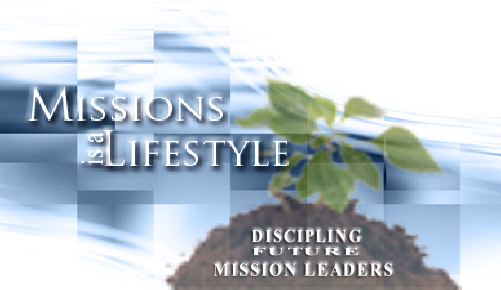 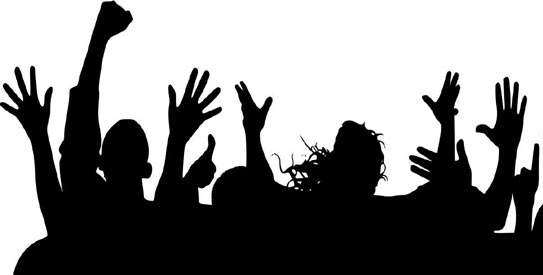                                                                                                                             November 29, 2013Dear Pastors and/or Youth Pastors,         The District NMI Council is offering a Youth Serve Retreat for youth and/or sponsors who are actively serving in their local church or have gone on a missions trip. The purpose is to bring youth and young adults together for a time of worship, prayer, and listening to God, as well have an opportunity to connect with other youth who are engaged in missions both at home and abroad. As a District NMI, we want to recognize the youth who are “giving up” the influences around them to follow Christ and to support them as they move into adulthood. Consider…Offering this opportunity to youth who are serving in your ministry or who express a callSigning up as a sponsor or ask another adult sponsor (18+) who works with youth This is an initiative….offer your thoughts and ideas…       Collingwood will host the first event, Jan. 3-4/13, and will provide a worship team and speakers. There will be meals and activities including an afternoon at Blue Mountain village.  If there is interest in a follow-up event, we can discuss future locations.    As a District event, all sponsors will be approved under the District Plan to Protect Policy and guidelines will be followed. Please mail or email registrations by Dec. 20/13. If you need more information, call 705-443-2620.  The low fee of $25 is to help cover meal costs.Blessings,Donna WilsonNMI Missions Call Coordinatoreriestnaz@gmail.comHow, then, can they call on the one they have not believed in? And how can they believe in the one of whom they have not heard? And how can they hear without someone preaching to them? 15 And how can anyone preach unless they are sent? As it is written: “How beautiful are the feet of those who bring good news!” Romans 10:14-15YOUTH SERVE JANUARY 3-4, 2013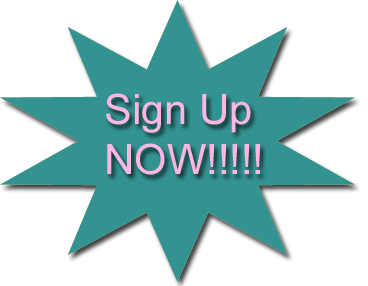 FEE: $25 Youth/Young adult Name: _________________________________    Male___   Female___Age as of Dec 31/13Birth Date: (mm/dd/yy)_______________Address:________________________________________________________________City:________________________________Prov.________ Postal Code:_____________Home Phone:_________________________Email Address:_______________________Please communicate any current emotional/ social needs of participant so we are prepared to provide a safe place for themGuardian 1:__________________________ Father___Mother____Legal Guardian_____Guardian 2:__________________________ Father____Mother___Legal Guardian_____Contact Numbers: (1 & 2 Guardian)1) Work  ____________________________ 1) Cell ______________________________2) Work ____________________________ 2) Cell ______________________________Alternate Contact:____________________    Relationship:____________________Alt. Cont. Home ______________________  Alt. Cont. Cell________________________Who will be picking up your youth?  ____________________________________Church affiliation:_______________________________________Pastor/Youth Pastor:_____________________________________ Health Card Number ________________________________________I give permission for the event co-ordinators to seek medical attention in the event of illness or injury.  Signed by participant (18+) or parent/guardian._______________________________ To be filled out by the participant and emailed  with the registration Tell about when you became a follower of ChristAre you serving in a local church ministry (ie., youth ministry, worship…) and/or have gone on a missions trip in this past year or preparing to go on one in 2014? Please list how you are serving in your local church and /or in another country.What God given gifts do you have and  enjoy using to help others? 